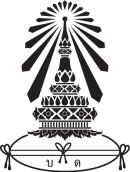 โรงเรียนบดินทรเดชา (สิงห์ สิงหเสนี) ประมวลรายวิชา (Course Syllabus)รายวิชา   					รหัสวิชา         	                  จำนวนหน่วยกิต  	         หน่วยกิตกลุ่มสาระการเรียนรู้  		       	      ระดับชั้น   มัธยมศึกษาปีที่ 	      ภาคเรียนที่  1  ปีการศึกษา   2566ครูผู้สอน					 			        					             คำอธิบายรายวิชา     มาตรฐานการเรียนรู้ ตัวชี้วัด (รายวิชาพื้นฐาน) / ผลการเรียนรู้ (รายวิชาเพิ่มเติม)	รวม			  มาตรฐานการเรียนรู้ ตัวชี้วัด (รายวิชาพื้นฐาน) / ผลการเรียนรู้ (รายวิชาเพิ่มเติม)หน่วยการเรียนรู้ หน่วยการเรียนรู้ที่ 1	เรื่อง 							หน่วยการเรียนรู้ที่ 2	เรื่อง 							หน่วยการเรียนรู้ที่ 3	เรื่อง 							หน่วยการเรียนรู้ที่ 4	เรื่อง 					หน่วยการเรียนรู้ที่ 5	เรื่อง 							หน่วยการเรียนรู้ที่ 6	เรื่อง 							หน่วยการเรียนรู้ที่ 7	(ระบุตามหน่วยการเรียนรู้ที่จัดการสอน)เนื้อหารายวิชารายสัปดาห์หมายเหตุ  1.  การนับเวลาเรียนให้นับเวลาเรียนที่เกิดจากการจัดการเรียนการสอนในทุกรูปแบบ ทั้งจำนวนที่สอนโดยครูผู้สอน และจำนวนชั่วโมงที่ผู้เรียนได้เรียนรู้ และฝึกปฏิบัติผ่านกิจกรรม     ในวิถีชีวิตประจำวัน หรือเรียนรู้ด้วยตนเองตามที่ครูมอบหมาย  วิธีการจัดการเรียนรู้ระบุวิธีการสอน เช่น บรรยายประกอบสื่อ ทำการทดลอง บทบาทสมมุติ ฯลฯรูปแบบการสอน เช่น บูรณาการ (PBL STEM โครงงาน สวนพฤกษศาสตร์โรงเรียน คุณธรรมจริยธรรม)การวัดผลและประเมินผลการจัดการเรียนรู้     รายชื่อหนังสือ เอกสารประกอบการสอน และเอกสารสำหรับศึกษาค้นคว้าเพิ่มเติม     การติดต่อครูผู้สอน สัปดาห์ที่(ว.ด.ป)หน่วยการเรียนรู้ที่เรื่องหัวข้อการจัดการเรียนรู้หัวข้อการจัดการเรียนรู้งานที่มอบหมายงานที่มอบหมายสื่อ/แหล่งเรียนรู้ สื่อ/แหล่งเรียนรู้ หมายเหตุสัปดาห์ที่(ว.ด.ป)หน่วยการเรียนรู้ที่เรื่องหัวข้อการจัดการเรียนรู้หัวข้อการจัดการเรียนรู้ในชั่วโมงเรียนนอกชั่วโมงเรียนในสถานการณ์ปกติในสถานการณ์ฉุกเฉินหมายเหตุ1(15 – 19 พ.ค. 66)2(22 – 26 พ.ค. 66)3(29 พ.ค. – 2 มิ.ย. 66)4(5 – 9 มิ.ย. 66)5(12 – 16 มิ.ย. 66)6(19 – 23 มิ.ย. 66)7(26 – 30 มิ.ย. 66 )8(3 – 7 ก.ค. 66)9(10 – 14 ก.ค. 66)10(17 – 21 ก.ค. 66)การวัดและประเมินผลกลางภาคเรียน 1/2566 ตามกำหนดการงานทะเบียนการวัดและประเมินผลกลางภาคเรียน 1/2566 ตามกำหนดการงานทะเบียนการวัดและประเมินผลกลางภาคเรียน 1/2566 ตามกำหนดการงานทะเบียนการวัดและประเมินผลกลางภาคเรียน 1/2566 ตามกำหนดการงานทะเบียนการวัดและประเมินผลกลางภาคเรียน 1/2566 ตามกำหนดการงานทะเบียนการวัดและประเมินผลกลางภาคเรียน 1/2566 ตามกำหนดการงานทะเบียนการวัดและประเมินผลกลางภาคเรียน 1/2566 ตามกำหนดการงานทะเบียนการวัดและประเมินผลกลางภาคเรียน 1/2566 ตามกำหนดการงานทะเบียนสัปดาห์ที่(ว.ด.ป)หน่วยการเรียนรู้ที่เรื่องหัวข้อการจัดการเรียนรู้งานที่มอบหมายงานที่มอบหมายสื่อ/แหล่งเรียนรู้ สื่อ/แหล่งเรียนรู้ หมายเหตุสัปดาห์ที่(ว.ด.ป)หน่วยการเรียนรู้ที่เรื่องหัวข้อการจัดการเรียนรู้ในชั่วโมงเรียนนอกชั่วโมงเรียนในสถานการณ์ปกติในสถานการณ์ฉุกเฉินหมายเหตุ11(24 – 28 ก.ค. 66)12(31 ก.ค. – 4 ส.ค. 66)13(7 – 11 ส.ค. 66)14(14 – 18 ส.ค. 66)15(21 – 25 ส.ค. 66)16(28 ส.ค. – 1 ก.ย. 66)17(4 – 8 ก.ย. 66)18(11 – 15 ก.ย. 66)19(18 – 22 ก.ย. 66)การวัดและประเมินผลปลายภาคเรียน 1/2566 ตามกำหนดการงานทะเบียนการวัดและประเมินผลปลายภาคเรียน 1/2566 ตามกำหนดการงานทะเบียนการวัดและประเมินผลปลายภาคเรียน 1/2566 ตามกำหนดการงานทะเบียนการวัดและประเมินผลปลายภาคเรียน 1/2566 ตามกำหนดการงานทะเบียนการวัดและประเมินผลปลายภาคเรียน 1/2566 ตามกำหนดการงานทะเบียนการวัดและประเมินผลปลายภาคเรียน 1/2566 ตามกำหนดการงานทะเบียนการวัดและประเมินผลปลายภาคเรียน 1/2566 ตามกำหนดการงานทะเบียน20(25 – 29 ก.ย. 66)กิจกรรมค่ายพัฒนาศักยภาพกิจกรรมค่ายพัฒนาศักยภาพกิจกรรมค่ายพัฒนาศักยภาพกิจกรรมค่ายพัฒนาศักยภาพกิจกรรมค่ายพัฒนาศักยภาพกิจกรรมค่ายพัฒนาศักยภาพกิจกรรมค่ายพัฒนาศักยภาพหน่วยการเรียนรู้ที่/ชื่อหน่วยการเรียนรู้รายการวัดผลการแบ่งสัดส่วนคะแนนการแบ่งสัดส่วนคะแนนการแบ่งสัดส่วนคะแนนการแบ่งสัดส่วนคะแนนการแบ่งสัดส่วนคะแนนหน่วยการเรียนรู้ที่/ชื่อหน่วยการเรียนรู้รายการวัดผลก่อนกลางภาควัดผลกลางภาคหลังกลางภาควัดผลปลายภาครวมการจัดการเรียนรู้โดยใช้โครงงานเป็นฐาน(Project – Based Learning : PBL)การจัดการเรียนรู้โดยใช้โครงงานเป็นฐาน(Project – Based Learning : PBL)55รวมรวม100